RELATÓRIO DE RECEBIMENTO DE ANIMAIS SILVESTRES DO MÊS DE JULHO PROVENIENTES DO MUNICÍPIOCAMPO LIMPO PAULISTATABELA RESUMORELAÇÃO DE ÓBITOS DE ANIMAIS SILVESTRESTABELA RESUMOANIMAIS SILVESTRES PROVENIENTES DO MUNICÍPIO CAMPO LIMPO PAULISTA QUE PERMANECEM EM PROCESSO DE REABILITAÇÃO NA ASSOCIAÇÃO MATA CILIARRELATÓRIO FOTOGRÁFICO DE ANIMAIS SILVESTRES NO MÊS DE JULHO DO MUNICÍPIO DE CAMPO LIMPO PAULISTA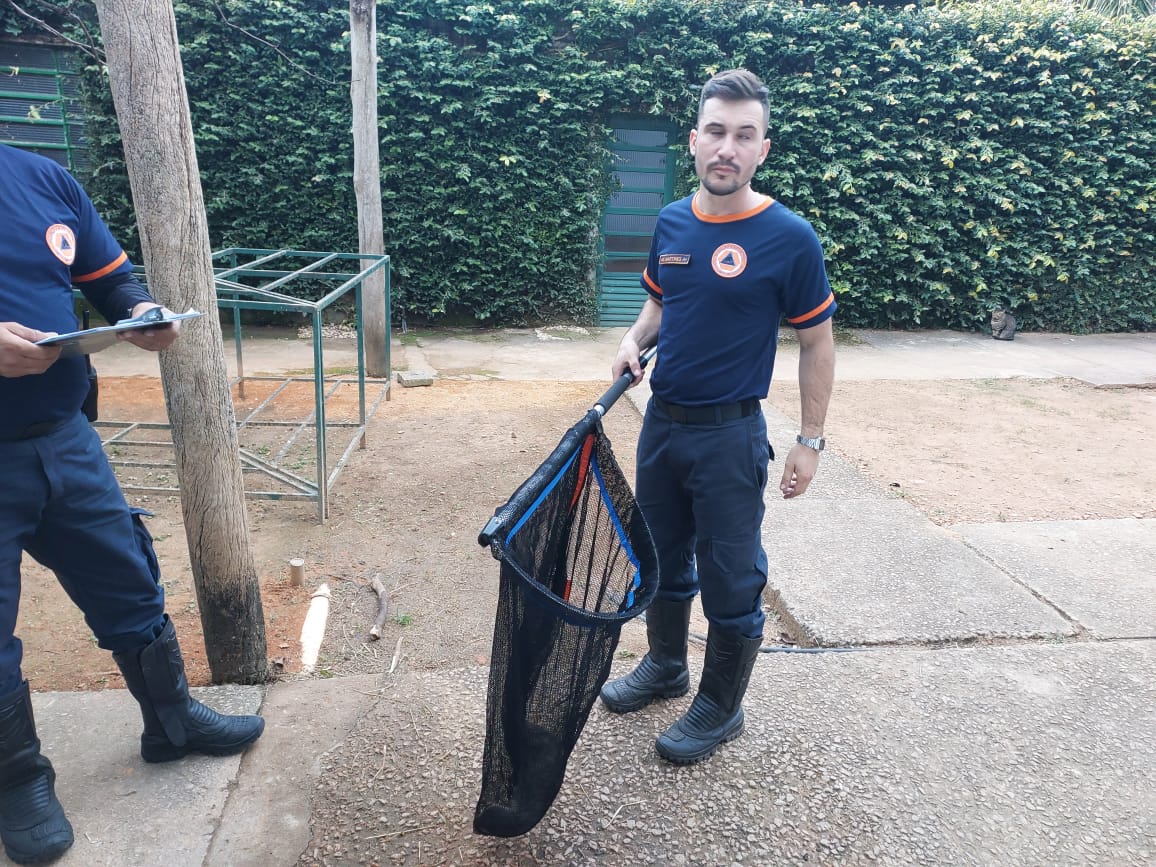 (44339) - Furão, macho, adulto, atacado por cão, apresenta dificuldade respiratória e perfurações pelo corpo. Entregue pela Defesa Civil de Campo Limpo Paulista no dia 07-07-2023.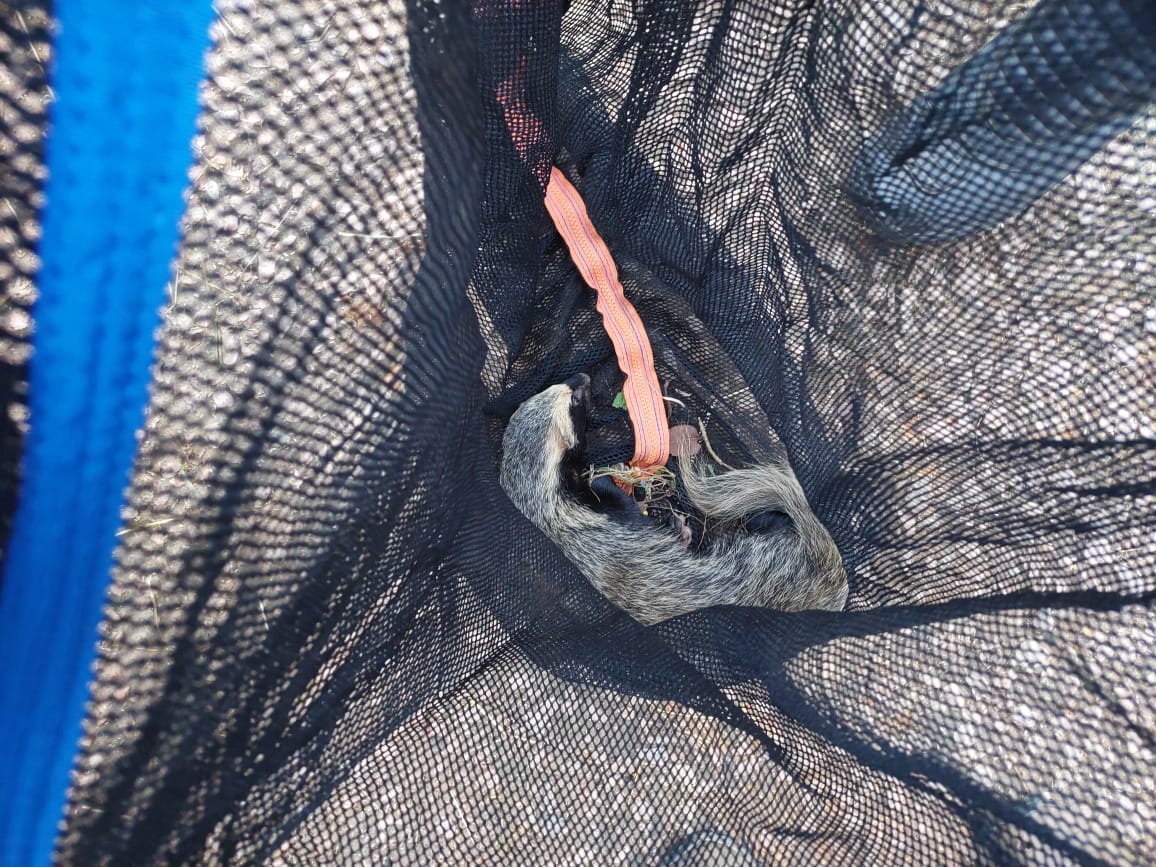 (44339) – Furão.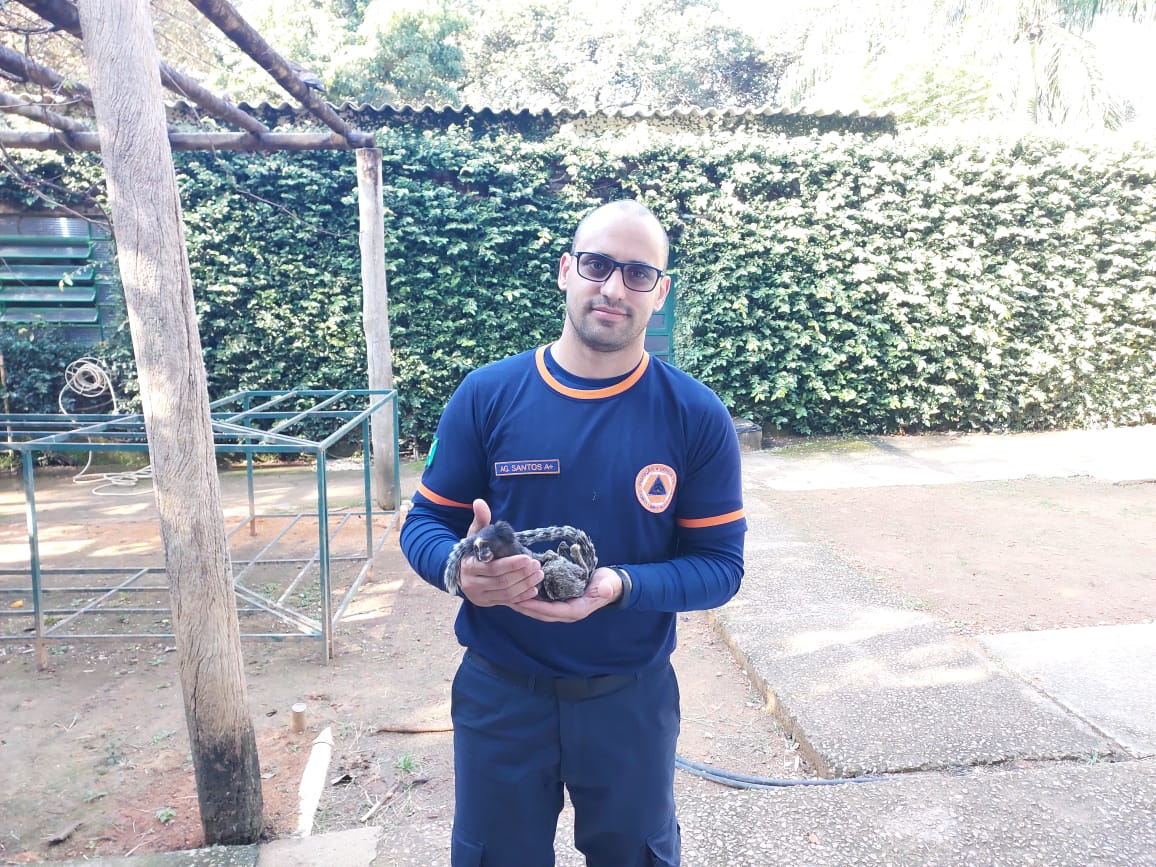 (44351) – Sagui-híbrido, macho, atropelado, apresenta nistagmo, chegou convulsionando. Entregue pela Defesa Civil de Campo Limpo Paulista no dia 11-07-2023.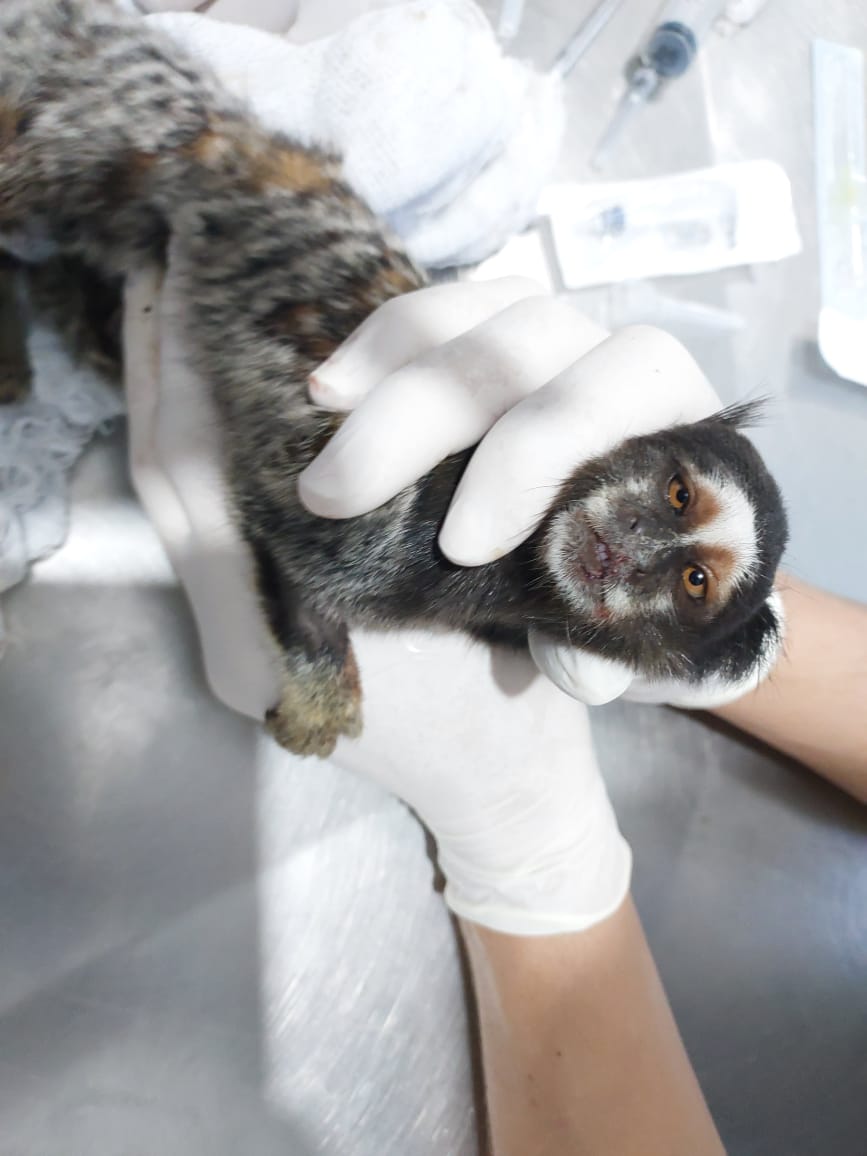 (44351) – Sagui-híbrido.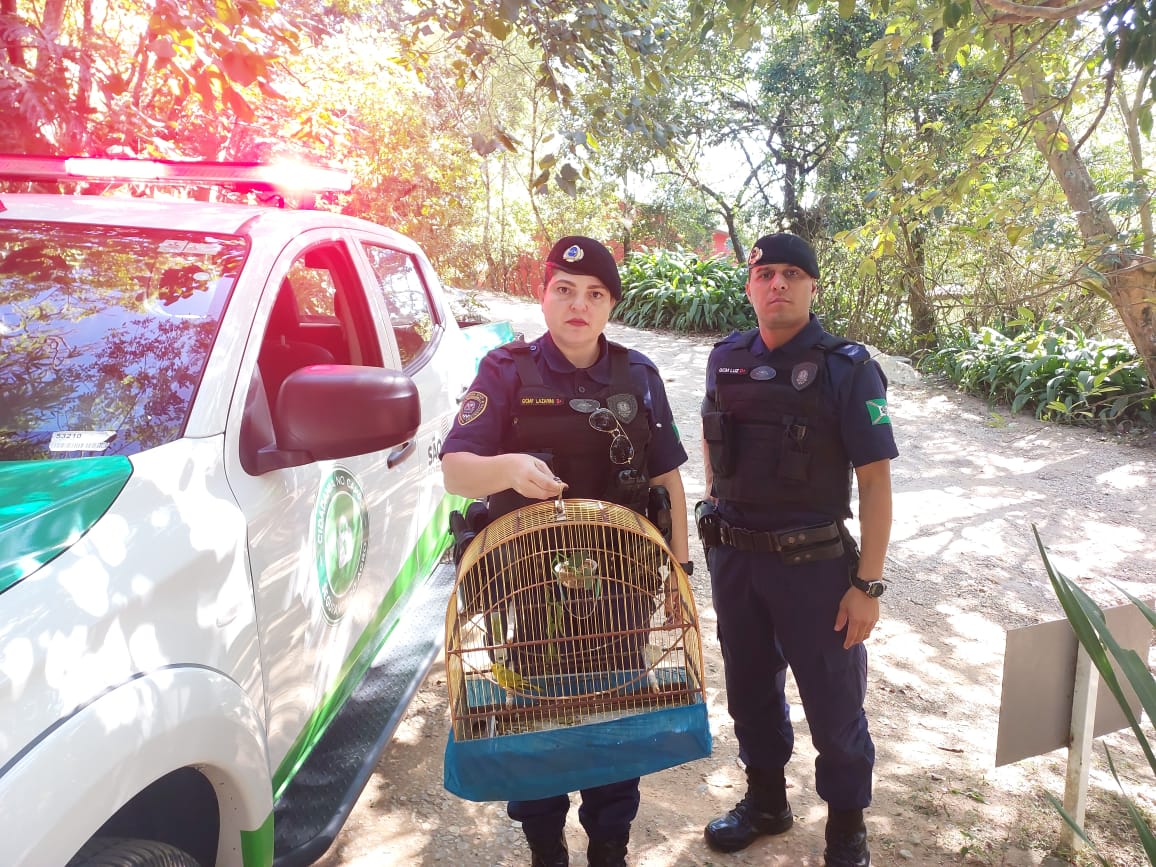 (44415) – Canário-da-terra, apreendido em feira sendo negociado em troca de peça de automóvel. Entregue pela Guarda Municipal de Campo Limpo Paulista no dia 23-07-2023.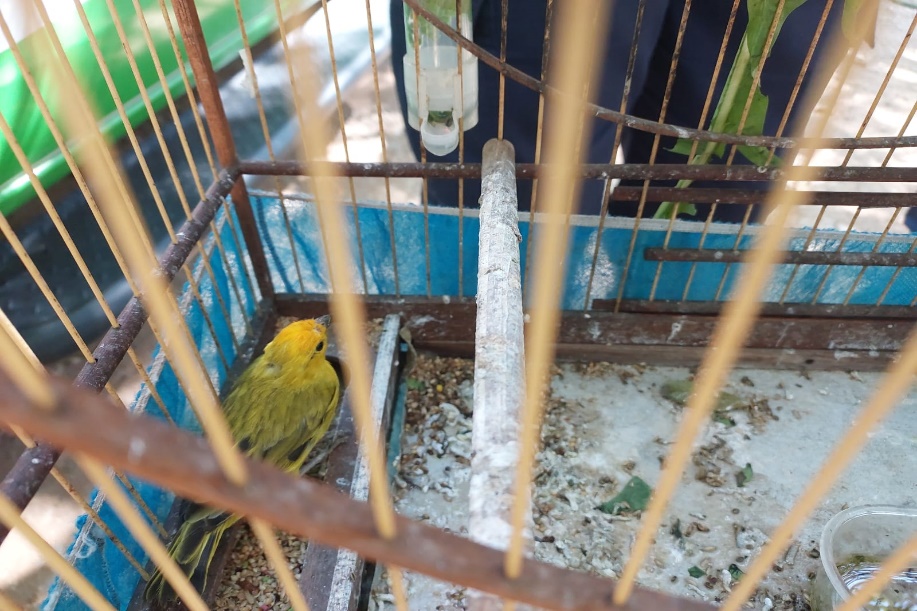 (44415) – Canário-da-terra.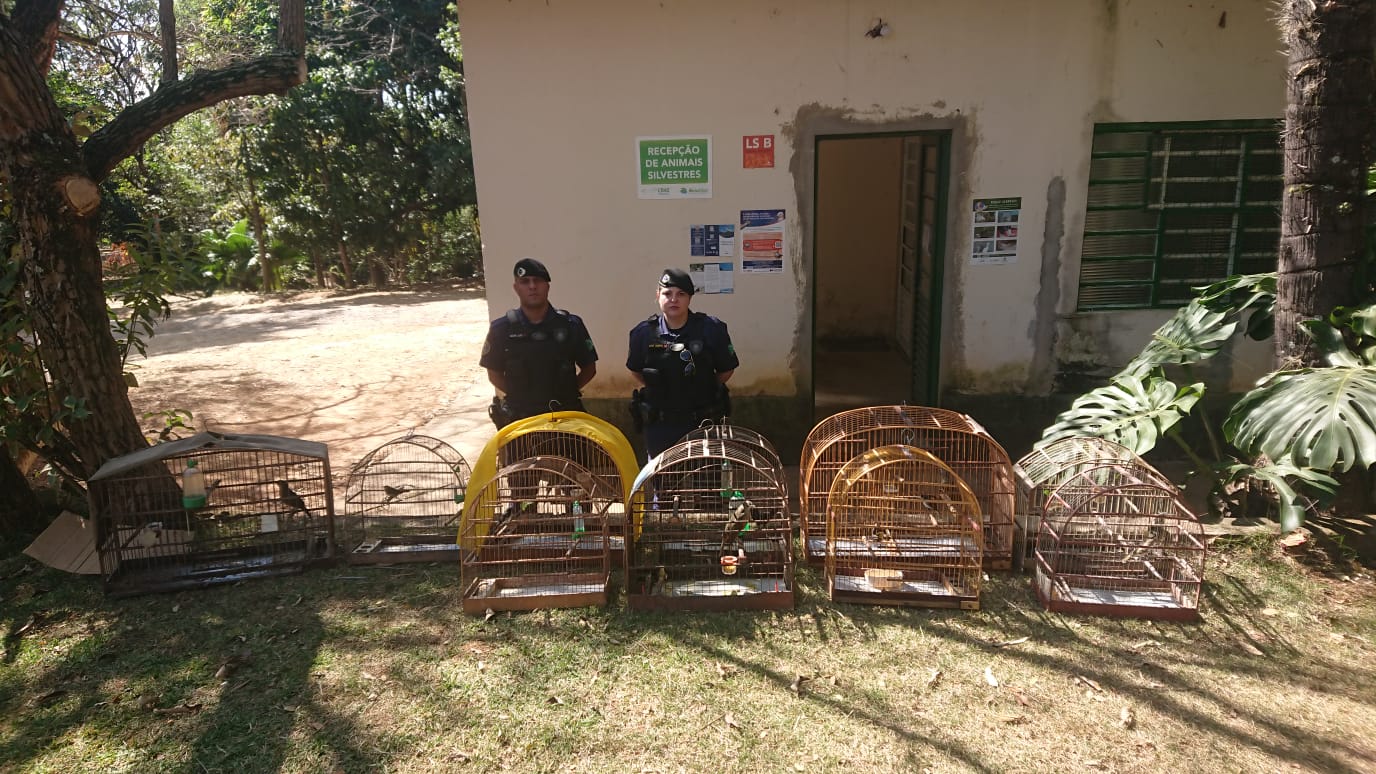 (44445) - Sabiá-barranco; (44446) - Sabiá-laranjeira; (44447) – Bigodinho; (44448) – Canário-da-terra; (44449 e 44450) – Coleirinhos; (44451) – Azulão; (44452 a 44454) - Trinca-ferros. Todos apreendidos e entregues pela Guarda Municipal de Campo Limpo Paulista no dia 31-07-2023.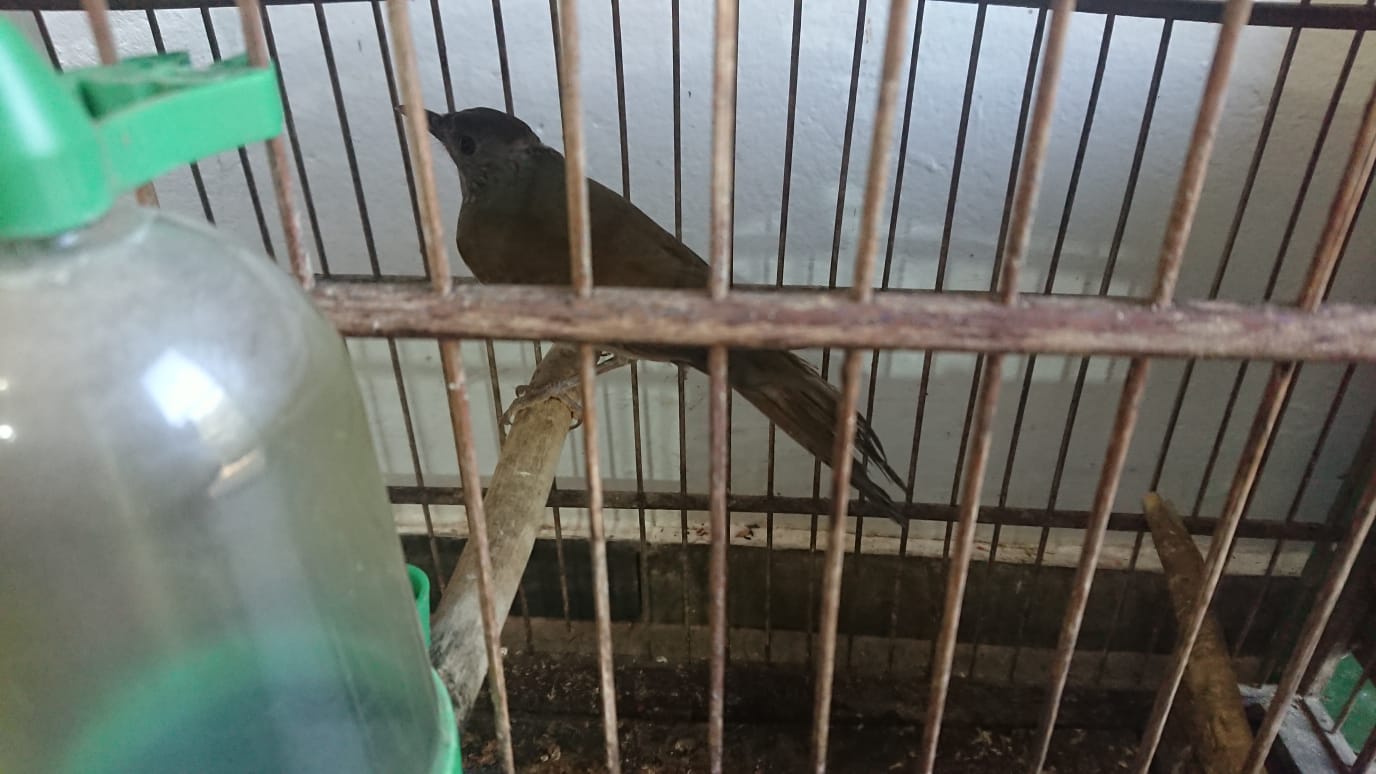 (44445) - Sabiá-barranco.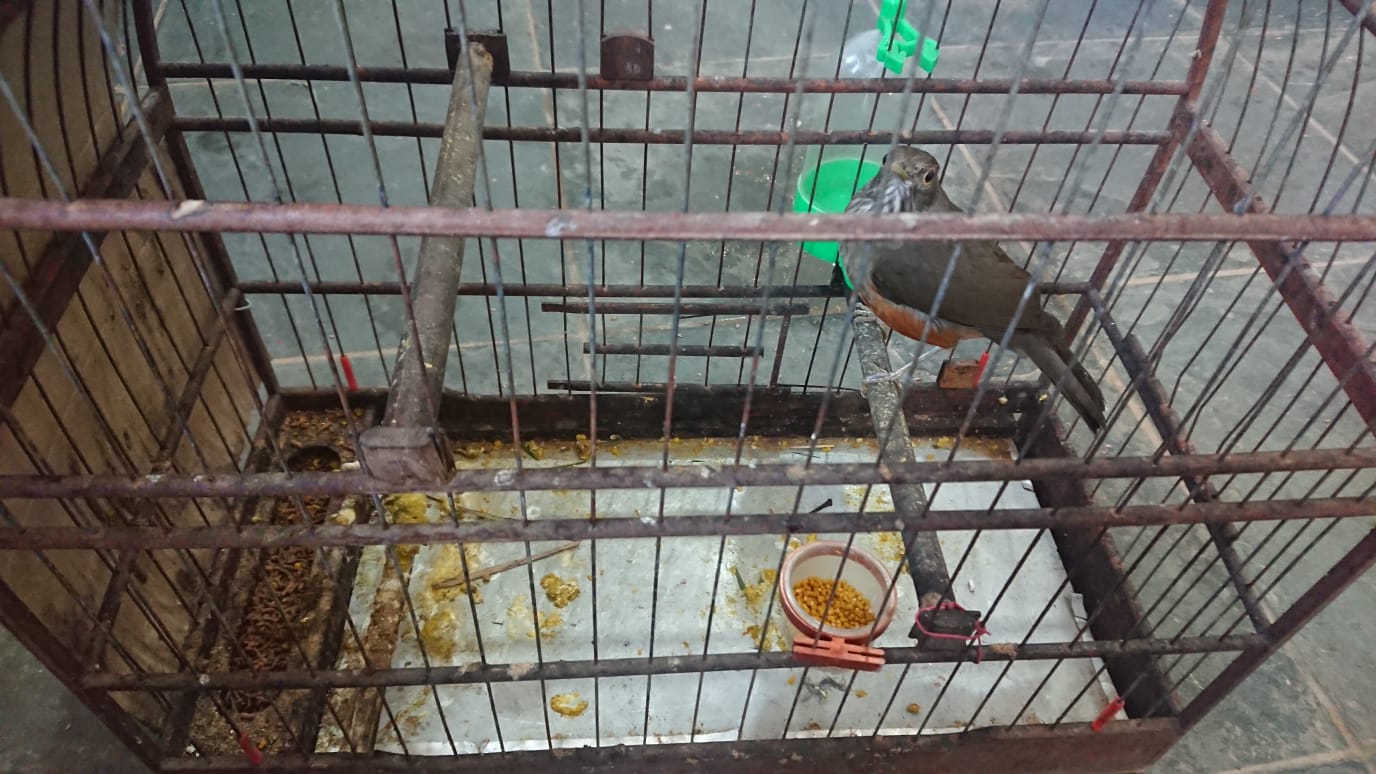 (44446) - Sabiá-laranjeira.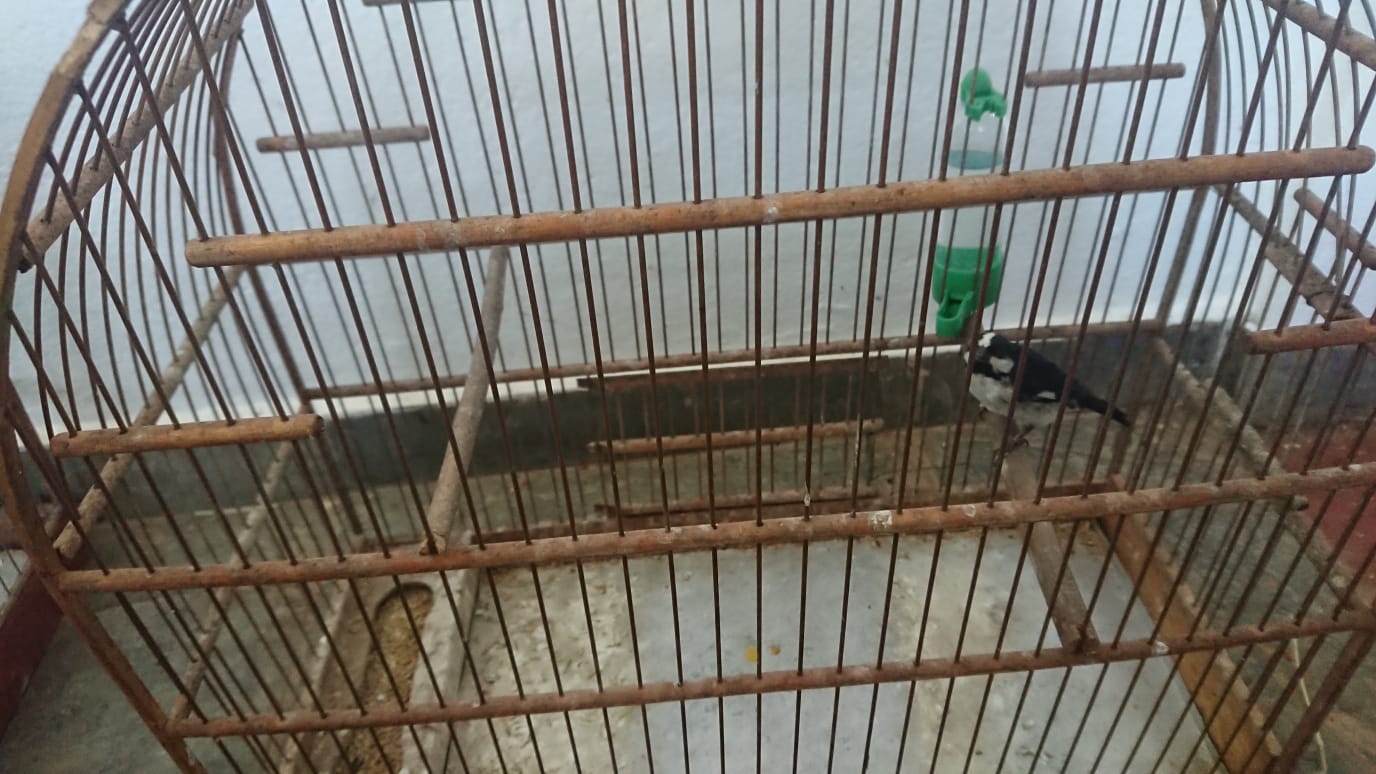 (44447) – Bigodinho.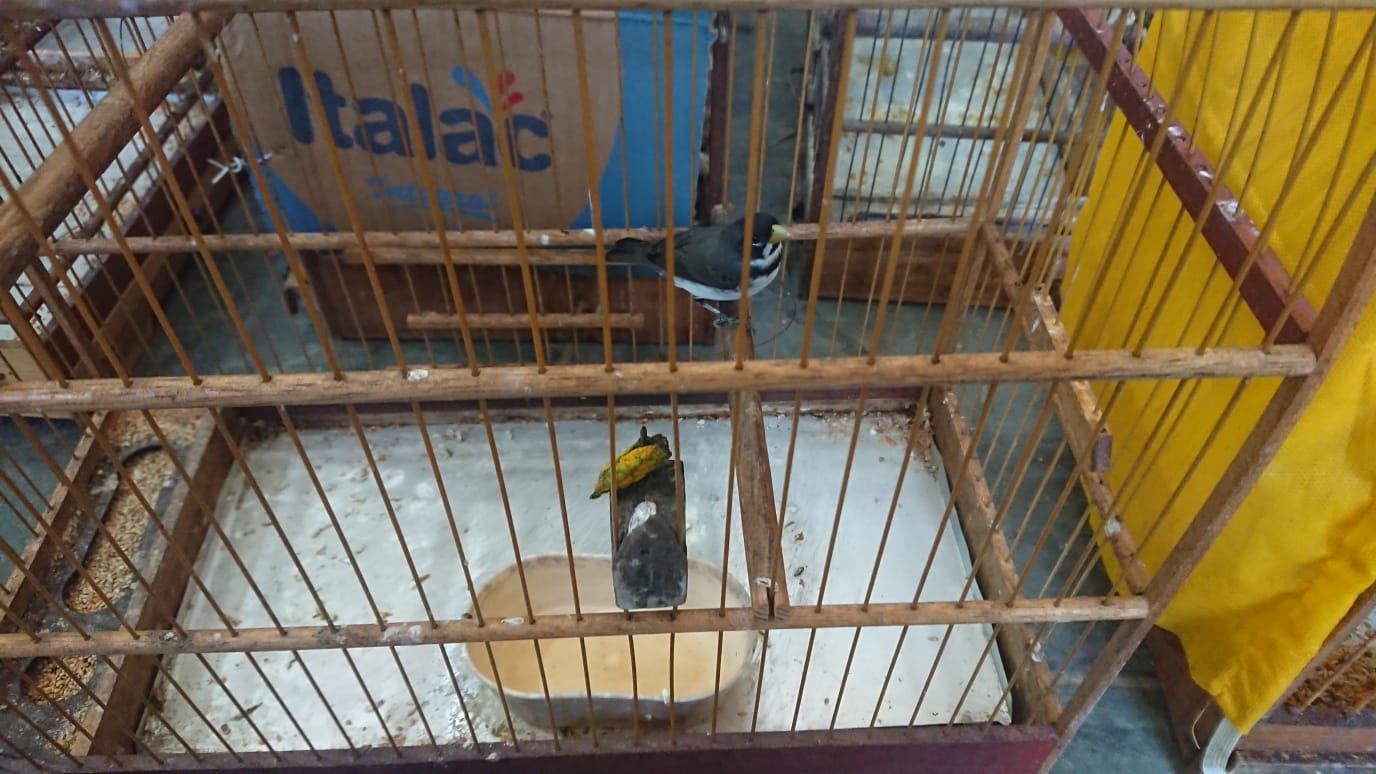 (44450) – Coleirinho.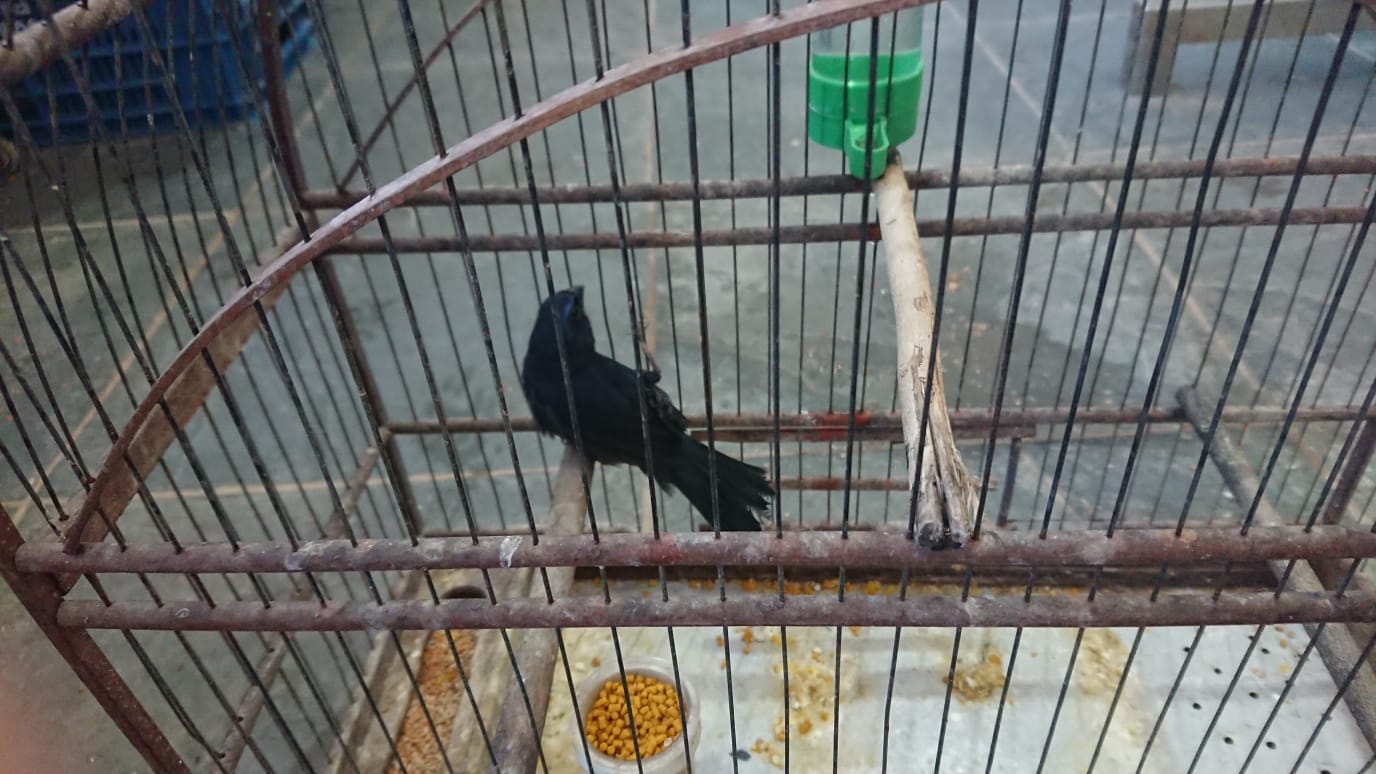 (44451) – Azulão.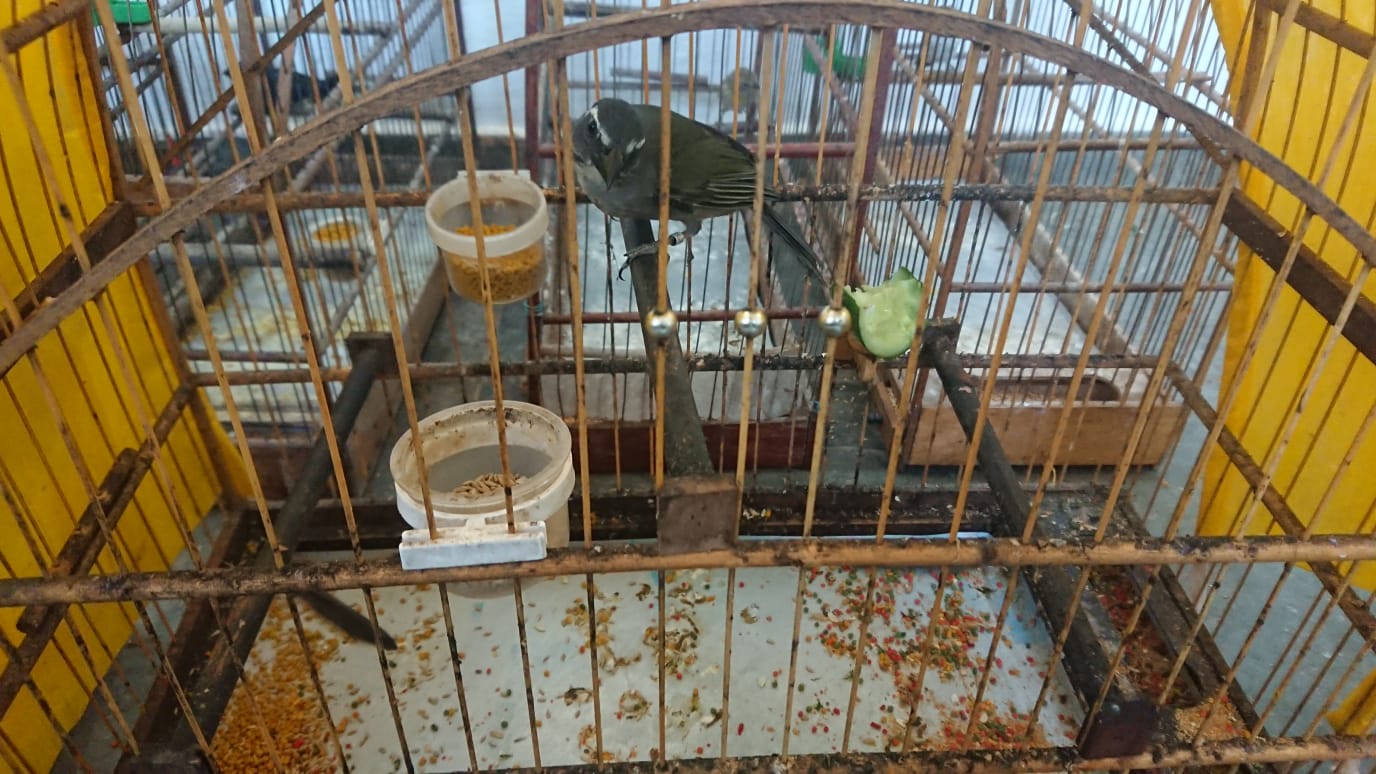 (44452) - Trinca-ferro.RGDATA DE ENTRADANOME POPULARNOME CIENTÍFICO4433907/07/2023FurãoGalictis cuja4435111/07/2023Sagui-hibridoCallithrix sp4441523/07/2023Canário-da-terraSicalis flavela 4444531/07/2023Sabiá-do-barrancoTurdus leucomelas4444631/07/2023Sabiá-laranjeiraTurdus rufiventris4444731/07/2023BigodinhoSporophila lineola4444831/07/2023Canário-da-terraSicalis flaveola4444931/07/2023ColeirinhoSporophila caerulescens4445031/07/2023ColeirinhoSporophila caerulescens4445131/07/2023AzulãoCyanoloxia brissonil4445231/07/2023Trinca-ferroSaltator similis4445331/07/2023Trinca-ferroSaltator similis4445431/07/2023Trinca-ferroSaltator similisTOTAL:13 ANIMIASTOTAL:13 ANIMIASTOTAL:13 ANIMIASTOTAL:13 ANIMIASCLASSENº DE ANIMAIS%Aves1184,61%Mamíferos215,39%RépteisTOTAL:13100%RGDATA DE ENTRADANOME POPULARNOME CIENTÍFICODESTINODATA DE SAÍDA4371425/04/2023JabutiChelonoidis carbonariaOBITO25/07/20234375502/05/2023Trinca-ferroSaltator similisOBITO01/07/20234433907/07/2023FurãoGalictis cujaOBITO07/07/20234435111/07/2023Sagui-hibridoCallithrix spOBITO13/07/2023TOTAL: 4 ANIMAISTOTAL: 4 ANIMAISTOTAL: 4 ANIMAISTOTAL: 4 ANIMAISTOTAL: 4 ANIMAISTOTAL: 4 ANIMAISCLASSENº DE ANIMAIS%Aves125%Mamíferos250%Répteis125%TOTAL:4100%RGDATA DE ENTRADANOME POPULARNOME CIENTÍFICO3631603/01/2022PitangolSpinus magellanicus3631703/01/2022PitangolSpinus magellanicus3631803/01/2022PatativaSporophila plumbea3632003/01/2022PixoxóSporophila frontalis3632103/01/2022AzulãoCyanocompsa brissonii3632203/01/2022Galo-da-campinaParoaria dominicana3687404/02/2022SuindaraTyto furcata3732827/02/2022Coruja-do-matoMegascops choliba3765911/03/2022Periquitão-maracanãPsittacara leucophthalmus3877927/05/2022Sagui-de-tufo-pretoCallithrix penicillata3898904/07/2022Coruja suindaraTyto furcata3922310/08/2022Papagaio-verdadeiroAmazona aestiva3925313/08/2022Tiê-pretoTachyphonus coronatus3993528/09/2022Gambá-de-orelha-pretaDidelphis aurita3994328/09/2022Gambá-de-orelha-pretaDidelphis aurita3994428/09/2022Gambá-de-orelha-pretaDidelphis aurita3994528/09/2022Gambá-de-orelha-pretaDidelphis aurita3994628/09/2022Gambá-de-orelha-pretaDidelphis aurita3997330/09/2022Coruja murucututuPulsatrix perspicillata4014905/10/2022Gambá-de-orelha-pretaDidelphis aurita4015005/10/2022Gambá-de-orelha-pretaDidelphis aurita4015305/10/2022Gambá-de-orelha-pretaDidelphis aurita4015405/10/2022Gambá-de-orelha-pretaDidelphis aurita4015505/10/2022Gambá-de-orelha-pretaDidelphis aurita4017406/10/2022GambáDidelphis sp.4017506/10/2022GambáDidelphis sp.4017606/10/2022GambáDidelphis sp.4017706/10/2022GambáDidelphis sp.4023907/10/2022Gambá-de-orelha-brancaDidelphis albiventris4043114/10/2022Gambá-de-orelha-pretaDidelphis aurita4043314/10/2022Gambá-de-orelha-pretaDidelphis aurita4055819/10/2022Gambá-de-orelha-pretaDidelphis aurita4081701/11/2022Coruja-do-matoMegascops choliba4107916/11/2022Coruja-do-matoMegascops choliba4108016/11/2022Coruja-do-matoMegascops choliba4110718/11/2022Coruja-do-matoMegascops choliba4124425/11/2022Coruja-do-matoMegascops choliba4155508/12/2022AvoanteZenaida auriculata4222317/01/2023Coruja-buraqueiraAthene cunicularia4245831/01/2023Papagaio-verdadeiroAmazona aestiva4283623/02/2023Papagaio-verdadeiroAmazona aestiva4375602/05/2023Trinca-ferroSaltator similis4393104/06/2023Sagui-de-tufo-pretoCallithrix penicillata4441523/07/2023Canário-da-terraSicalis flavela 4444531/07/2023Sabiá-do-barrancoTurdus leucomelas4444631/07/2023Sabiá-laranjeiraTurdus rufiventris4444731/07/2023BigodinhoSporophila lineola4444831/07/2023Canário-da-terraSicalis flaveola4444931/07/2023ColeirinhoSporophila caerulescens4445031/07/2023ColeirinhoSporophila caerulescens4445131/07/2023AzulãoCyanoloxia brissonil4445231/07/2023Trinca-ferroSaltator similis4445331/07/2023Trinca-ferroSaltator similis4445431/07/2023Trinca-ferroSaltator similisTOTAL: 54 ANIMAISTOTAL: 54 ANIMAISTOTAL: 54 ANIMAISTOTAL: 54 ANIMAIS